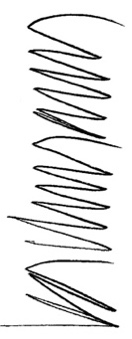 +43 699 17301410mail@stefanbachmann.netwww.stefanbachmann.netMATERIALLISTE AKT LABExperimentelles Aktzeichnen | Mixed MediaMeine Materialliste beinhaltet Empfehlungen, kein must have! Feel free! Bringe das Material mit, mit dem Du gerne arbeiten möchtest. Es kann von Vorteil sein, aus dem Vollen schöpfen zu können, um damit spontan auf bestimmte Situationen und Impulse reagieren zu können. Wer sich gerne auf wenig Material beschränken möchte, ist natürlich auch herzlich willkommen. Wer möchte kann auch gerne unvollendete Arbeiten mitbringen. Auch Leinwände (Maler*innen) sind natürlich willkommen. Auf Anfrage berate ich gerne individuell: mail@stefanbachmann.netPapier (bitte in ausreichender Menge)Dorée Strukturiertes Zeichenpapier (Vorsatzpapier) 110 g/m2 (Boesner)50 x 70 cm DOV110507070 x 100 cm DOV11070100 und/oder Dorée 170 Zeichenpapier, 170g/m250x70 cm DO170507070x100 cm DO17070100einfaches Kraft-Packpapier (Rolle oder Einzelbögen) Ingrespapier (Block oder Einzelbögen) min. Din A3 StifteGrafitstifte, HB-6B, in ausreichender MengeGrafitminen (5,6 mm) mit Minenhaltern (nice to have)Grafitsticks (viereckig)wasservermalbare Grafitstifte (hart bis extrasoft)Buntstifte (z.B. Polychromos)Aquarellstifte (z.B. Albrecht Dürer)Ölkreiden z.B. schwarz, rotZeichenkohle Sepiastifte, Rötelstifte (holzgefasst)Weißkreide (holzgefasst)Rohrfeder (Bambusfeder)Pinselgeeignete Pinsel (Flachpinsel, breiter Flachpinsel, Rundpinsel)Farbenwas das Herz begehrt …Gouache, z.B. schwarz, rot …Acryl …Aquarell …Tusche: schwarz, rot …AquarellFür alle Aquarellist*innen: Zeichenbretter Pappel-Sperrholz min. 10 mm (Baumarkt), min. 46 x 34 cm sind sehr zu empfehlen. Diese eignen sich zum (beidseitigen) Aufkleben von Papier für Nasstechniken (z.B. Aquarell) mittels Eiweiß oder Tapetenkleister.Aquarellpapier (z.B. Fabriano) oder Ingrespapier (Din A3)Gute Aquarellpinsel, Empfehlung: z.B. Da Vinci Serie 418 Aquarellfarben, Näpfe oder TubenWassergefäßBaumwoll-LappenBlumenspritzeMonotypieLinolplatte, Glas- oder Plexiplatte als FarbträgerWasserlösliche LinoldruckfarbeSpachtel + FarbrolleWhenzhou Papier und/oderSeidenpapierSonstigesSonstige Werkzeuge die zum Experimentieren einladenTesakreppMetallklammern zum Befestigen des Papiers am ZeichenbrettSpitzerSchere, MesserFixativBaumwoll-LappenRadiergummiKnet-Radiergummi